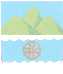 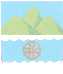 Самарская область Дума городского округа ОктябрьскСедьмого созыва   от 19 октября 2021 года					     	                           № 86О внесении изменений в Решение Думы городского округа от 11.12.2020 года № 27 «О бюджете городского округа Октябрьск Самарской области на 2021 год и плановый период 2022-2023 годов»В соответствии с Бюджетным кодексом Российской Федерации,  Федеральным Законом от 06.10.2003 г. №131-ФЗ «Об общих принципах организации местного самоуправления в Российской Федерации», Дума городского округа Октябрьск Самарской области                                                         РЕШИЛА:Статья 1.          Внести в решение Думы городского округа Октябрьск Самарской области от 11.12.2020 года № 27 «О бюджете городского округа Октябрьск Самарской 
области на 2021 год и плановый период 2022-2023 годов» (газета «Октябрьское время» декабрь 2020, январь 2021,  апрель 2021, май 2021, июль 2021, сентябрь 2021) следующие изменения: 	1.1. В статье 1:      в части 1:	в абзаце 1 сумму «677069,8» заменить суммой «785945,9»;      в абзаце 2 сумму «680902,0» заменить суммой «789778,1»;	1.2. В статье 2:	сумму «4643,8» заменить суммой «7212,3».	1.3. В статье 3:       в части 1:       в абзаце 1 сумму «538207,4» заменить суммой «644083,5».	  в части 2:       в абзаце 1 сумму «538207,4» заменить суммой «644083,5».	 1.4.  В статье 13 в части 1:в абзаце 1 сумму «138000,0» заменить суммой «141800,0».       1.5. Приложения № 4, 6, 8, 11 к Решению изложить в следующей редакции:      «ПРИЛОЖЕНИЕ №4к Решению Думы городского округа Октябрьск "О бюджете городского округа Октябрьск Самарской области на 2021 год и плановыйпериод 2022-2023 годов"Распределение бюджетных ассигнований по целевым статьям (муниципальным программам городского округа Октябрьск Самарской области и непрограммным направлениям деятельности), группам и подгруппам видов расходов классификации расходов бюджета городского округа Октябрьск Самарской области на 2021 годВедомственная структура расходов бюджета городского округа Октябрьск на 2021 годИсточники  внутреннего финансирования дефицита бюджетагородского округа  на 2021 годтыс. рублейПрограмма муниципальных гарантий  городского округа Октябрьск на 2021 годГлава городского округа Октябрьск Самарской области	А.В. Гожая Председатель Думы городского округаОктябрьск Самарской области                                                                  В.В. Ревин Р Е Ш Е Н И Е  НаименованиеЦСРВРСумма, тыс. рублейСумма, тыс. рублейНаименованиеЦСРВРВсегоВ том числе за счет безвозмездных поступленийМуниципальная программа "Повышение эффективности муниципального управления в городском округе Октябрьск Самарской области, совершенствование работы по исполнению полномочий по решению вопросов местного значения, осуществление переданных государственных полномочий на 2021-2025 годы"01 0 00 0000032 506,93 718,3Расходы на выплаты персоналу в целях обеспечения выполнения функций государственными (муниципальными) органами, казенными учреждениями, органами управления государственными внебюджетными фондами01 0 00 0000010027 338,03 412,7Закупка товаров, работ и услуг для обеспечения государственных (муниципальных) нужд01 0 00 000002001 505,6305,6Социальное обеспечение и иные выплаты населению01 0 00 000003001 877,10,0Предоставление субсидий бюджетным, автономным учреждениям и иным некоммерческим организациям01 0 00 000006001 695,20,0Иные бюджетные ассигнования01 0 00 0000080091,00,0Муниципальная программа городского округа Октябрьск Самарской области "Управление муниципальным имуществом городского округа Октябрьск Самарской области" на 2021-2025 годы"02 0 00 000003 826,71 966,1Закупка товаров, работ и услуг для обеспечения государственных (муниципальных) нужд02 0 00 000002003 820,71 966,1Иные бюджетные ассигнования02 0 00 000008006,00,0Муниципальная программа "Содержание, эксплуатация и развитие муниципальных зданий и транспорта на 2015-2023 гг."03 0 00 0000033 844,25 000,0Закупка товаров, работ и услуг для обеспечения государственных (муниципальных) нужд03 0 00 000002005 882,45 000,0Предоставление субсидий бюджетным, автономным учреждениям и иным некоммерческим организациям03 0 00 0000060027 961,80,0Ведомственная целевая программа "Обеспечение реализации полномочий муниципального казенного учреждения "Финансовое управление Администрации г.о. Октябрьск Самарской области" на 2021-2028 годы04 0 00 000009 068,50,0Расходы на выплаты персоналу в целях обеспечения выполнения функций государственными (муниципальными) органами, казенными учреждениями, органами управления государственными внебюджетными фондами04 0 00 000001008 646,60,0Закупка товаров, работ и услуг для обеспечения государственных (муниципальных) нужд04 0 00 00000200420,90,0Иные бюджетные ассигнования04 0 00 000008001,00,0Муниципальная программа «Профилактика правонарушений и обеспечение общественной безопасности на 2018–2023 годы»05 0 00 00000122,085,4Предоставление субсидий бюджетным, автономным учреждениям и иным некоммерческим организациям05 0 00 00000600122,085,4Муниципальная программа "Улучшение условий и охраны труда в городском округе Октябрьск Самарской области на 2018-2025 годы"06 0 00 0000027,20,0Закупка товаров, работ и услуг для обеспечения государственных (муниципальных) нужд06 0 00 0000020027,20,0Муниципальная программа "Развитие муниципальной службы в городском округе Октябрьск Самарской области на 2016-2022 годы"07 0 00 00000113,90,0Расходы на выплаты персоналу в целях обеспечения выполнения функций государственными (муниципальными) органами, казенными учреждениями, органами управления государственными внебюджетными фондами07 0 00 0000010012,00,0Закупка товаров, работ и услуг для обеспечения государственных (муниципальных) нужд07 0 00 00000200101,90,0Ведомственная целевая программа "Обеспечение реализации полномочий Муниципального казенного учреждения городского округа Октябрьск Самарской области "Управление по вопросам жилищно-коммунального хозяйства, энергетики и функционирования единой дежурной диспетчерской службы" на 2021-2026гг."08 0 00 000004 327,30,0Расходы на выплаты персоналу в целях обеспечения выполнения функций государственными (муниципальными) органами, казенными учреждениями, органами управления государственными внебюджетными фондами08 0 00 000001004 194,70,0Закупка товаров, работ и услуг для обеспечения государственных (муниципальных) нужд08 0 00 00000200132,60,0Ведомственная целевая программа "Обеспечение реализации полномочий Муниципального казенного учреждения "Управление по вопросам семьи городского округа Октябрьск Самарской области" на 2021-2024 гг."09 0 00 000003 439,02 042,4Расходы на выплаты персоналу в целях обеспечения выполнения функций государственными (муниципальными) органами, казенными учреждениями, органами управления государственными внебюджетными фондами09 0 00 000001003 174,41 831,2Закупка товаров, работ и услуг для обеспечения государственных (муниципальных) нужд09 0 00 00000200245,8192,4Иные бюджетные ассигнования09 0 00 0000080018,818,8Ведомственная целевая программа "Организация предоставления государственных и муниципальных услуг на территории городского округа Октябрьск на базе МБУ "Октябрьский МФЦ" на 2021-2025 годы10 0 00 0000010 914,3247,8Предоставление субсидий бюджетным, автономным учреждениям и иным некоммерческим организациям10 0 00 0000060010 914,3247,8Муниципальная программа городского округа Октябрьск "Молодой семье - доступное жилье" до 2021 года"12 0 00 000009 214,95 832,1Социальное обеспечение и иные выплаты населению12 0 00 000003009 214,95 832,1Муниципальная программа "Создание безбарьерной среды жизнедеятельности для инвалидов и других маломобильных граждан в городском округе Октябрьск " на 2017-2021 годы13 0 00 0000060,00,0Предоставление субсидий бюджетным, автономным учреждениям и иным некоммерческим организациям13 0 00 0000060060,00,0Муниципальная программа городского округа Октябрьск Самарской области "Дети Октябрьска" на 2019-2025 годы14 0 00 000001 598,01 499,0Закупка товаров, работ и услуг для обеспечения государственных (муниципальных) нужд14 0 00 000002001 598,01 499,0Ведомственная целевая программа "Обеспечение реализации полномочий Муниципального казенного учреждения "Учреждение по обеспечению деятельности органов местного самоуправления городского округа Октябрьск Самарской области" на 2021-2023 гг."15 0 00 0000014 106,90,0Расходы на выплаты персоналу в целях обеспечения выполнения функций государственными (муниципальными) органами, казенными учреждениями, органами управления государственными внебюджетными фондами15 0 00 000001009 669,70,0Закупка товаров, работ и услуг для обеспечения государственных (муниципальных) нужд15 0 00 000002004 365,20,0Иные бюджетные ассигнования15 0 00 0000080072,00,0Муниципальная программа "Создание благоприятных условий в целях привлечения медицинских работников для работы в государственном бюджетном учреждении здравоохранения Самарской области "Октябрьская центральная городская больница" на 2019-2024 годы"16 0 00 00000310,00,0Социальное обеспечение и иные выплаты населению16 0 00 00000300310,00,0Ведомственная целевая программа "Обеспечение реализации полномочий Муниципального казенного учреждения "Центр по обеспечению деятельности учреждений социальной сферы городского округа Октябрьск Самарской области" на 2021-2025гг."17 0 00 0000012 130,00,0Расходы на выплаты персоналу в целях обеспечения выполнения функций государственными (муниципальными) органами, казенными учреждениями, органами управления государственными внебюджетными фондами17 0 00 0000010011 755,60,0Закупка товаров, работ и услуг для обеспечения государственных (муниципальных) нужд17 0 00 00000200368,40,0Иные бюджетные ассигнования17 0 00 000008006,00,0Ведомственная целевая программа "Обеспечение реализации полномочий муниципального казенного учреждения городского округа Октябрьск Самарской области "Централизованная бухгалтерия городского округа Октябрьск Самарской области" на 2021-2025гг."18 0 00 000007 005,10,0Расходы на выплаты персоналу в целях обеспечения выполнения функций государственными (муниципальными) органами, казенными учреждениями, органами управления государственными внебюджетными фондами18 0 00 000001006 543,40,0Закупка товаров, работ и услуг для обеспечения государственных (муниципальных) нужд18 0 00 00000200460,10,0Иные бюджетные ассигнования18 0 00 000008001,60,0Ведомственная целевая программа "Обеспечение реализации полномочий Муниципального казенного учреждения городского округа Октябрьск Самарской области "Управление социального развития Администрации городского округа Октябрьск Самарской области" на 2021-2025 годы"19 0 00 000004 668,30,0Расходы на выплаты персоналу в целях обеспечения выполнения функций государственными (муниципальными) органами, казенными учреждениями, органами управления государственными внебюджетными фондами19 0 00 000001004 596,00,0Закупка товаров, работ и услуг для обеспечения государственных (муниципальных) нужд19 0 00 0000020072,30,0Муниципальная программа развития физической культуры и спорта на территории городского округа Октябрьск Самарской области на 2021-2025 годы "Спорт - норма жизни"20 0 00 0000015 237,54 560,0Предоставление субсидий бюджетным, автономным учреждениям и иным некоммерческим организациям20 0 00 0000060015 237,54 560,0Ведомственная целевая программа "Обеспечение реализации полномочий Муниципального казенного учреждения городского округа Октябрьск Самарской области "Комитет по архитектуре, строительству и транспорту Администрации городского округа Октябрьск Самарской области" на 2021-2025 годы"21 0 00 000005 013,80,0Расходы на выплаты персоналу в целях обеспечения выполнения функций государственными (муниципальными) органами, казенными учреждениями, органами управления государственными внебюджетными фондами21 0 00 000001004 593,40,0Закупка товаров, работ и услуг для обеспечения государственных (муниципальных) нужд21 0 00 00000200420,40,0Муниципальная программа "Противодействие незаконному обороту наркотических средств, профилактике наркомании, лечению и реабилитации наркозависимой части населения городского округа на 2017-2021 годы"23 0 00 0000031,30,0Предоставление субсидий бюджетным, автономным учреждениям и иным некоммерческим организациям23 0 00 0000060031,30,0Муниципальная программа "Защита населения и территорий от чрезвычайных ситуаций природного и техногенного характера, выполнение мероприятий по гражданской обороне, обеспечение первичных мер пожарной безопасности и безопасности людей на водных объектах в городском округе Октябрьск на 2018-2027 годы"31 0 00 000004 410,00,0Расходы на выплаты персоналу в целях обеспечения выполнения функций государственными (муниципальными) органами, казенными учреждениями, органами управления государственными внебюджетными фондами31 0 00 000001003 177,60,0Закупка товаров, работ и услуг для обеспечения государственных (муниципальных) нужд31 0 00 00000200606,40,0Социальное обеспечение и иные выплаты населению31 0 00 0000030050,00,0Предоставление субсидий бюджетным, автономным учреждениям и иным некоммерческим организациям31 0 00 00000600576,00,0Муниципальная программа поддержки и развития малого и среднего предпринимательства в городском округе Октябрьск Самарской области на 2016-2024 годы41 0 00 000008 589,54 947,4Расходы на выплаты персоналу в целях обеспечения выполнения функций государственными (муниципальными) органами, казенными учреждениями, органами управления государственными внебюджетными фондами41 0 00 000001002 519,80,0Закупка товаров, работ и услуг для обеспечения государственных (муниципальных) нужд41 0 00 000002005 825,64 947,4Предоставление субсидий бюджетным, автономным учреждениям и иным некоммерческим организациям41 0 00 00000600170,20,0Иные бюджетные ассигнования41 0 00 0000080073,90,0Муниципальная программа комплексного развития транспортной инфраструктуры городского округа Октябрьск Самарской области на 2018-2028 годы42 0 00 0000069 006,458 000,0Закупка товаров, работ и услуг для обеспечения государственных (муниципальных) нужд42 0 00 0000020067 456,458 000,0Иные бюджетные ассигнования42 0 00 000008001 550,00,0Муниципальная программа "Энергосбережение и повышение энергетической эффективности в городском округе Октябрьск на 2017-2021 гг."51 0 00 00000110 875,0102 291,9Закупка товаров, работ и услуг для обеспечения государственных (муниципальных) нужд51 0 00 000002007 549,70,0Иные бюджетные ассигнования51 0 00 00000800103 325,3102 291,9Муниципальная программа комплексного развития коммунальной инфраструктуры городского округа Октябрьск Самарской области на 2018-2030 годы52 0 00 0000013 579,38 892,9Закупка товаров, работ и услуг для обеспечения государственных (муниципальных) нужд52 0 00 0000020013 106,88 892,9Капитальные вложения в объекты государственной (муниципальной) собственности52 0 00 00000400472,50,0Строительство городских канализационных очистных сооружений г. Октябрьска, 1 этап52 0 00 40040400289,50,0Проектирование и строительство объектов водоотведения: канализационные очистные сооружения №3 в районе Первомайск52 0 00 40040400100,00,0Проектирование и строительство модульной котельной №5А с тепловыми сетями г. о. Октябрьск52 0 00 4005040035,00,0Реконструкция насосной №2 г.о. Октябрьск с заменой водопроводных сетей52 0 00 4007040024,00,0Реконструкция насосной №1 г.о. Октябрьск с заменой водопроводных сетей52 0 00 4007040024,00,0Муниципальная программа "Переселение граждан из аварийного жилищного фонда на территории городского округа Октябрьск на 2018-2024 годы"55 0 00 0000099 955,894 958,0Капитальные вложения в объекты государственной (муниципальной) собственности55 0 00 0000040099 955,894 958,0Обеспечение мероприятий по переселению граждан из аварийного жилищного фонда, в том числе переселению граждан из аварийного жилищного фонда с учетом необходимости развития малоэтажного жилищного строительства (в рамках национальных проектов)55 0 F3 6748340085 961,985 961,9Обеспечение мероприятий по переселению граждан из аварийного жилищного фонда, в том числе переселению граждан из аварийного жилищного фонда с учетом необходимости развития малоэтажного жилищного строительства (в рамках национальных проектов)55 0 F3 674844008 996,08 996,0Обеспечение мероприятий по переселению граждан из аварийного жилищного фонда, в том числе переселению граждан из аварийного жилищного фонда с учетом необходимости развития малоэтажного жилищного строительства (в рамках национальных проектов)55 0 F3 6748S4004 997,80,0Муниципальная программа "Благоустройство территории городского округа Октябрьск на 2017-2025 годы"56 0 00 0000045 423,50,0Закупка товаров, работ и услуг для обеспечения государственных (муниципальных) нужд56 0 00 000002005 864,10,0Предоставление субсидий бюджетным, автономным учреждениям и иным некоммерческим организациям56 0 00 0000060037 817,50,0Иные бюджетные ассигнования56 0 00 000008001 741,90,0Муниципальная программа городского округа Октябрьск "Формирование современной городской среды" на 2018-2024 годы57 0 00 00000146 894,6143 407,8Закупка товаров, работ и услуг для обеспечения государственных (муниципальных) нужд57 0 00 00000200146 894,6143 407,8Муниципальная программа "Обращение с отходами производства и потребления на территории городского округа Октябрьск Самарской области на 2017-2026 годы"61 0 00 0000018 075,716 442,5Закупка товаров, работ и услуг для обеспечения государственных (муниципальных) нужд61 0 00 0000020018 075,716 442,5Муниципальная программа "Реализация стратегии государственной молодежной политики на территории городского округа Октябрьск Самарской области" на 2019-2024годы71 0 00 000004 870,7189,8Предоставление субсидий бюджетным, автономным учреждениям и иным некоммерческим организациям71 0 00 000006004 870,7189,8Муниципальная программа "Развитие культуры и искусства в городском округе Октябрьск Самарской области" на 2018-2023 годы81 0 00 0000070 696,50,0Закупка товаров, работ и услуг для обеспечения государственных (муниципальных) нужд81 0 00 00000200281,30,0Капитальные вложения в объекты государственной (муниципальной) собственности81 0 00 0000040030,00,0Проектирование и строительство спортивно-культурного комплекса в районе Первомайск81 0 00 4006040030,00,0Предоставление субсидий бюджетным, автономным учреждениям и иным некоммерческим организациям81 0 00 0000060070 385,20,0Непрограммные направления расходов бюджета городского округа90 0 00 0000029 835,423 347,2Расходы на выплаты персоналу в целях обеспечения выполнения функций государственными (муниципальными) органами, казенными учреждениями, органами управления государственными внебюджетными фондами90 0 00 000001003 104,823,5Закупка товаров, работ и услуг для обеспечения государственных (муниципальных) нужд90 0 00 000002002 573,01 992,0Социальное обеспечение и иные выплаты населению90 0 00 000003008 592,18 489,4Капитальные вложения в объекты государственной (муниципальной) собственности90 0 00 0000040012 842,312 842,3Предоставление жилых помещений детям-сиротам и детям, оставшимся без попечения родителей, лицам из их числа по договорам найма специализированных жилых помещений90 0 00 760504006 421,16 421,1Предоставление жилых помещений детям-сиротам и детям, оставшимся без попечения родителей, лицам из их числа по договорам найма специализированных жилых помещений90 0 00 R08204002 568,52 568,5Предоставление жилых помещений детям-сиротам и детям, оставшимся без попечения родителей, лицам из их числа по договорам найма специализированных жилых помещений90 0 00 Z08204003 852,73 852,7Обслуживание государственного (муниципального) долга90 0 00 000007001 218,60,0Иные бюджетные ассигнования90 0 00 000008001 504,60,0Всего789 778,1477 428,6Код главного распорядителя бюджетных средствНаименование главного распорядителя средств бюджета городского округа Октябрьск, раздела, подраздела, целевой статьи, вида расходовРзПРЦСРВРСумма, тыс. рублейСумма, тыс. рублейКод главного распорядителя бюджетных средствНаименование главного распорядителя средств бюджета городского округа Октябрьск, раздела, подраздела, целевой статьи, вида расходовРзПРЦСРВРВсегов том числе за счет безвозмездных поступлений908Муниципальное казенное учреждение "Финансовое управление Администрации городского округа Октябрьск Самарской области9 113,70,0Обеспечение деятельности финансовых, налоговых и таможенных органов и органов финансового (финансово-бюджетного) надзора01069 113,70,0Ведомственная целевая программа "Обеспечение реализации полномочий муниципального казенного учреждения "Финансовое управление Администрации г.о. Октябрьск Самарской области" на 2021-2028 годы010604 0 00 000009 068,50,0Расходы на выплаты персоналу в целях обеспечения выполнения функций государственными (муниципальными) органами, казенными учреждениями, органами управления государственными внебюджетными фондами010604 0 00 000001008 646,60,0Закупка товаров, работ и услуг для обеспечения государственных (муниципальных) нужд010604 0 00 00000200420,90,0Иные бюджетные ассигнования010604 0 00 000008001,00,0Муниципальная программа "Улучшение условий и охраны труда в городском округе Октябрьск Самарской области на 2018-2025 годы"010606 0 00 000002,70,0Закупка товаров, работ и услуг для обеспечения государственных (муниципальных) нужд010606 0 00 000002002,70,0Муниципальная программа "Развитие муниципальной службы в городском округе Октябрьск Самарской области на 2016-2022 годы"010607 0 00 0000042,50,0Закупка товаров, работ и услуг для обеспечения государственных (муниципальных) нужд010607 0 00 0000020042,50,0938Администрация городского округа Октябрьск Самарской области229 744,2135 082,8Функционирование высшего должностного лица субъекта Российской Федерации и муниципального образования01022 221,60,0Муниципальная программа "Повышение эффективности муниципального управления в городском округе Октябрьск Самарской области, совершенствование работы по исполнению полномочий по решению вопросов местного значения, осуществление переданных государственных полномочий на 2021-2025 годы"010201 0 00 000002 221,60,0Расходы на выплаты персоналу в целях обеспечения выполнения функций государственными (муниципальными) органами, казенными учреждениями, органами управления государственными внебюджетными фондами010201 0 00 000001002 221,60,0Функционирование Правительства Российской Федерации, высших исполнительных органов государственной власти субъектов Российской Федерации, местных администраций010425 522,32 533,6Муниципальная программа "Повышение эффективности муниципального управления в городском округе Октябрьск Самарской области, совершенствование работы по исполнению полномочий по решению вопросов местного значения, осуществление переданных государственных полномочий на 2021-2025 годы"010401 0 00 0000025 467,32 533,6Расходы на выплаты персоналу в целях обеспечения выполнения функций государственными (муниципальными) органами, казенными учреждениями, органами управления государственными внебюджетными фондами010401 0 00 0000010023 973,12 269,4Закупка товаров, работ и услуг для обеспечения государственных (муниципальных) нужд010401 0 00 000002001 464,2264,2Социальное обеспечение и иные выплаты населению010401 0 00 000003002,00,0Иные бюджетные ассигнования010401 0 00 0000080028,00,0Муниципальная программа "Улучшение условий и охраны труда в городском округе Октябрьск Самарской области на 2018-2025 годы"010406 0 00 000009,50,0Закупка товаров, работ и услуг для обеспечения государственных (муниципальных) нужд010406 0 00 000002009,50,0Муниципальная программа "Развитие муниципальной службы в городском округе Октябрьск Самарской области на 2016-2022 годы"010407 0 00 0000045,50,0Закупка товаров, работ и услуг для обеспечения государственных (муниципальных) нужд010407 0 00 0000020045,50,0Судебная система010514,014,0Непрограммные направления расходов бюджета городского округа010590 0 00 0000014,014,0Закупка товаров, работ и услуг для обеспечения государственных (муниципальных) нужд010590 0 00 0000020014,014,0Резервные фонды0111250,50,0Непрограммные направления расходов бюджета городского округа011190 0 00 00000250,50,0Иные бюджетные ассигнования011190 0 00 00000800250,50,0Другие общегосударственные вопросы011335 444,92 704,7Муниципальная программа "Повышение эффективности муниципального управления в городском округе Октябрьск Самарской области, совершенствование работы по исполнению полномочий по решению вопросов местного значения, осуществление переданных государственных полномочий на 2021-2025 годы"011301 0 00 0000063,00,0Иные бюджетные ассигнования011301 0 00 0000080063,00,0Муниципальная программа городского округа Октябрьск Самарской области "Управление муниципальным имуществом городского округа Октябрьск Самарской области" на 2021-2025 годы"011302 0 00 000001 831,90,0Закупка товаров, работ и услуг для обеспечения государственных (муниципальных) нужд011302 0 00 000002001 825,90,0Иные бюджетные ассигнования011302 0 00 000008006,00,0Муниципальная программа "Улучшение условий и охраны труда в городском округе Октябрьск Самарской области на 2018-2025 годы"011306 0 00 0000015,00,0Закупка товаров, работ и услуг для обеспечения государственных (муниципальных) нужд011306 0 00 0000020015,00,0Ведомственная целевая программа "Обеспечение реализации полномочий Муниципального казенного учреждения городского округа Октябрьск Самарской области "Управление по вопросам жилищно-коммунального хозяйства, энергетики и функционирования единой дежурной диспетчерской службы" на 2021-2026гг."011308 0 00 000004 327,30,0Расходы на выплаты персоналу в целях обеспечения выполнения функций государственными (муниципальными) органами, казенными учреждениями, органами управления государственными внебюджетными фондами011308 0 00 000001004 194,70,0Закупка товаров, работ и услуг для обеспечения государственных (муниципальных) нужд011308 0 00 00000200132,60,0Ведомственная целевая программа "Обеспечение реализации полномочий Муниципального казенного учреждения "Управление по вопросам семьи городского округа Октябрьск Самарской области" на 2021-2024 гг."011309 0 00 000003 439,02 042,4Расходы на выплаты персоналу в целях обеспечения выполнения функций государственными (муниципальными) органами, казенными учреждениями, органами управления государственными внебюджетными фондами011309 0 00 000001003 174,41 831,2Закупка товаров, работ и услуг для обеспечения государственных (муниципальных) нужд011309 0 00 00000200245,8192,4Иные бюджетные ассигнования011309 0 00 0000080018,818,8Ведомственная целевая программа "Организация предоставления государственных и муниципальных услуг на территории городского округа Октябрьск на базе МБУ "Октябрьский МФЦ" на 2021-2025 годы011310 0 00 0000010 914,3247,8Предоставление субсидий бюджетным, автономным учреждениям и иным некоммерческим организациям011310 0 00 0000060010 914,3247,8Ведомственная целевая программа "Обеспечение реализации полномочий Муниципального казенного учреждения "Учреждение по обеспечению деятельности органов местного самоуправления городского округа Октябрьск Самарской области" на 2021-2023 гг."011315 0 00 0000014 106,90,0Расходы на выплаты персоналу в целях обеспечения выполнения функций государственными (муниципальными) органами, казенными учреждениями, органами управления государственными внебюджетными фондами011315 0 00 000001009 669,70,0Закупка товаров, работ и услуг для обеспечения государственных (муниципальных) нужд011315 0 00 000002004 365,20,0Иные бюджетные ассигнования011315 0 00 0000080072,00,0Непрограммные направления расходов бюджета городского округа011390 0 00 00000747,6414,5Закупка товаров, работ и услуг для обеспечения государственных (муниципальных) нужд011390 0 00 00000200414,5414,5Социальное обеспечение и иные выплаты населению011390 0 00 0000030010,00,0Иные бюджетные ассигнования011390 0 00 00000800323,10,0Мобилизационная и вневойсковая подготовка02031 184,71 184,7Муниципальная программа "Повышение эффективности муниципального управления в городском округе Октябрьск Самарской области, совершенствование работы по исполнению полномочий по решению вопросов местного значения, осуществление переданных государственных полномочий на 2021-2025 годы"020301 0 00 000001 184,71 184,7Расходы на выплаты персоналу в целях обеспечения выполнения функций государственными (муниципальными) органами, казенными учреждениями, органами управления государственными внебюджетными фондами020301 0 00 000001001 143,31 143,3Закупка товаров, работ и услуг для обеспечения государственных (муниципальных) нужд020301 0 00 0000020041,441,4Защита населения и территории от чрезвычайных ситуаций природного и техногенного характера, пожарная безопасность03104 581,00,0Муниципальная программа "Защита населения и территорий от чрезвычайных ситуаций природного и техногенного характера, выполнение мероприятий по гражданской обороне, обеспечение первичных мер пожарной безопасности и безопасности людей на водных объектах в городском округе Октябрьск на 2018-2027 годы"031031 0 00 000004 410,00,0Расходы на выплаты персоналу в целях обеспечения выполнения функций государственными (муниципальными) органами, казенными учреждениями, органами управления государственными внебюджетными фондами031031 0 00 000001003 177,60,0Закупка товаров, работ и услуг для обеспечения государственных (муниципальных) нужд031031 0 00 00000200606,40,0Социальное обеспечение и иные выплаты населению031031 0 00 0000030050,00,0Предоставление субсидий бюджетным, автономным учреждениям и иным некоммерческим организациям031031 0 00 00000600576,00,0Непрограммные направления расходов бюджета городского округа031090 0 00 00000171,00,0Иные бюджетные ассигнования031090 0 00 00000800171,00,0Другие вопросы в области национальной безопасности и правоохранительной деятельности0314122,085,4Муниципальная программа «Профилактика правонарушений и обеспечение общественной безопасности на 2018–2023 годы»031405 0 00 00000122,085,4Предоставление субсидий бюджетным, автономным учреждениям и иным некоммерческим организациям031405 0 00 00000600122,085,4Сельское хозяйство и рыболовство04051 586,91 586,9Непрограммные направления расходов бюджета городского округа040590 0 00 000001 586,91 586,9Расходы на выплаты персоналу в целях обеспечения выполнения функций государственными (муниципальными) органами, казенными учреждениями, органами управления государственными внебюджетными фондами040590 0 00 0000010023,523,5Закупка товаров, работ и услуг для обеспечения государственных (муниципальных) нужд040590 0 00 000002001 563,51 563,5Другие вопросы в области национальной экономики04124 789,61 966,1Муниципальная программа городского округа Октябрьск Самарской области "Управление муниципальным имуществом городского округа Октябрьск Самарской области" на 2021-2025 годы"041202 0 00 000001 994,81 966,1Закупка товаров, работ и услуг для обеспечения государственных (муниципальных) нужд041202 0 00 000002001 994,81 966,1Муниципальная программа "Развитие муниципальной службы в городском округе Октябрьск Самарской области на 2016-2022 годы"041207 0 00 0000025,90,0Расходы на выплаты персоналу в целях обеспечения выполнения функций государственными (муниципальными) органами, казенными учреждениями, органами управления государственными внебюджетными фондами041207 0 00 0000010012,00,0Закупка товаров, работ и услуг для обеспечения государственных (муниципальных) нужд041207 0 00 0000020013,90,0Муниципальная программа поддержки и развития малого и среднего предпринимательства в городском округе Октябрьск Самарской области на 2016-2024 годы041241 0 00 000002 768,90,0Расходы на выплаты персоналу в целях обеспечения выполнения функций государственными (муниципальными) органами, казенными учреждениями, органами управления государственными внебюджетными фондами041241 0 00 000001002 519,80,0Закупка товаров, работ и услуг для обеспечения государственных (муниципальных) нужд041241 0 00 000002005,00,0Предоставление субсидий бюджетным, автономным учреждениям и иным некоммерческим организациям041241 0 00 00000600170,20,0Иные бюджетные ассигнования041241 0 00 0000080073,90,0Жилищное хозяйство0501110,00,0Непрограммные направления расходов бюджета городского округа050190 0 00 00000110,00,0Закупка товаров, работ и услуг для обеспечения государственных (муниципальных) нужд050190 0 00 00000200110,00,0Коммунальное хозяйство0502116 258,9111 184,8Муниципальная программа "Энергосбережение и повышение энергетической эффективности в городском округе Октябрьск на 2017-2021 гг."050251 0 00 00000103 325,3102 291,9Иные бюджетные ассигнования050251 0 00 00000800103 325,3102 291,9Муниципальная программа комплексного развития коммунальной инфраструктуры городского округа Октябрьск Самарской области на 2018-2030 годы050252 0 00 0000012 584,18 892,9Закупка товаров, работ и услуг для обеспечения государственных (муниципальных) нужд050252 0 00 0000020012 584,18 892,9Непрограммные направления расходов бюджета городского округа050290 0 00 00000349,50,0Закупка товаров, работ и услуг для обеспечения государственных (муниципальных) нужд050290 0 00 00000200349,50,0Благоустройство050314 927,20,0Муниципальная программа "Энергосбережение и повышение энергетической эффективности в городском округе Октябрьск на 2017-2021 гг."050351 0 00 000007 549,70,0Закупка товаров, работ и услуг для обеспечения государственных (муниципальных) нужд050351 0 00 000002007 549,70,0Муниципальная программа "Благоустройство территории городского округа Октябрьск на 2017-2025 годы"050356 0 00 000007 377,50,0Закупка товаров, работ и услуг для обеспечения государственных (муниципальных) нужд050356 0 00 000002005 635,60,0Иные бюджетные ассигнования050356 0 00 000008001 741,90,0Другие вопросы в области охраны окружающей среды0605463,40,0Муниципальная программа "Обращение с отходами производства и потребления на территории городского округа Октябрьск Самарской области на 2017-2026 годы"060561 0 00 00000463,40,0Закупка товаров, работ и услуг для обеспечения государственных (муниципальных) нужд060561 0 00 00000200463,40,0Молодежная политика07071 499,01 499,0Муниципальная программа городского округа Октябрьск Самарской области "Дети Октябрьска" на 2019-2025 годы070714 0 00 000001 499,01 499,0Закупка товаров, работ и услуг для обеспечения государственных (муниципальных) нужд070714 0 00 000002001 499,01 499,0Культура0801113,80,0Муниципальная программа "Развитие культуры и искусства в городском округе Октябрьск Самарской области" на 2018-2023 годы080181 0 00 00000113,80,0Закупка товаров, работ и услуг для обеспечения государственных (муниципальных) нужд080181 0 00 00000200113,80,0Пенсионное обеспечение10011 875,10,0Муниципальная программа "Повышение эффективности муниципального управления в городском округе Октябрьск Самарской области, совершенствование работы по исполнению полномочий по решению вопросов местного значения, осуществление переданных государственных полномочий на 2021-2025 годы"100101 0 00 000001 875,10,0Социальное обеспечение и иные выплаты населению100101 0 00 000003001 875,10,0Социальное обеспечение населения10033 246,43 246,4Непрограммные направления расходов бюджета городского округа100390 0 00 000003 246,43 246,4Социальное обеспечение и иные выплаты населению100390 0 00 000003003 246,43 246,4Охрана семьи и детства100412 459,99 077,1Муниципальная программа городского округа Октябрьск "Молодой семье - доступное жилье" до 2021 года"100412 0 00 000009 214,95 832,1Социальное обеспечение и иные выплаты населению100412 0 00 000003009 214,95 832,1Непрограммные направления расходов бюджета городского округа100490 0 00 000003 245,03 245,0Социальное обеспечение и иные выплаты населению100490 0 00 000003003 245,03 245,0Другие вопросы в области социальной политики1006159,00,0Муниципальная программа городского округа Октябрьск Самарской области "Дети Октябрьска" на 2019-2025 годы100614 0 00 0000099,00,0Закупка товаров, работ и услуг для обеспечения государственных (муниципальных) нужд100614 0 00 0000020099,00,0Муниципальная программа "Создание благоприятных условий в целях привлечения медицинских работников для работы в государственном бюджетном учреждении здравоохранения Самарской области "Октябрьская центральная городская больница" на 2019-2024 годы"100616 0 00 0000060,00,0Социальное обеспечение и иные выплаты населению100616 0 00 0000030060,00,0Периодическая печать и издательства12021 695,20,0Муниципальная программа "Повышение эффективности муниципального управления в городском округе Октябрьск Самарской области, совершенствование работы по исполнению полномочий по решению вопросов местного значения, осуществление переданных государственных полномочий на 2021-2025 годы"120201 0 00 000001 695,20,0Предоставление субсидий бюджетным, автономным учреждениям и иным некоммерческим организациям120201 0 00 000006001 695,20,0Обслуживание государственного (муниципального) внутреннего долга13011 218,60,0Непрограммные направления расходов бюджета городского округа130190 0 00 000001 218,60,0Обслуживание государственного (муниципального) долга130190 0 00 000007001 218,60,0940Муниципальное казённое учреждение городского округа Октябрьск Самарской области "Комитет по архитектуре, строительству и транспорту Администрации городского округа Октябрьск Самарской области433 084,4337 596,0Другие общегосударственные вопросы01139 865,20,0Муниципальная программа "Содержание, эксплуатация и развитие муниципальных зданий и транспорта на 2015-2023 гг."011303 0 00 000004 851,40,0Предоставление субсидий бюджетным, автономным учреждениям и иным некоммерческим организациям011303 0 00 000006004 851,40,0Ведомственная целевая программа "Обеспечение реализации полномочий Муниципального казенного учреждения городского округа Октябрьск Самарской области "Комитет по архитектуре, строительству и транспорту Администрации городского округа Октябрьск Самарской области" на 2021-2025 годы"011321 0 00 000005 013,80,0Расходы на выплаты персоналу в целях обеспечения выполнения функций государственными (муниципальными) органами, казенными учреждениями, органами управления государственными внебюджетными фондами011321 0 00 000001004 593,40,0Закупка товаров, работ и услуг для обеспечения государственных (муниципальных) нужд011321 0 00 00000200420,40,0Дорожное хозяйство (дорожные фонды)040969 766,458 000,0Муниципальная программа комплексного развития транспортной инфраструктуры городского округа Октябрьск Самарской области на 2018-2028 годы040942 0 00 0000069 006,458 000,0Закупка товаров, работ и услуг для обеспечения государственных (муниципальных) нужд040942 0 00 0000020067 456,458 000,0Иные бюджетные ассигнования040942 0 00 000008001 550,00,0Непрограммные направления расходов бюджета городского округа040990 0 00 00000760,00,0Иные бюджетные ассигнования040990 0 00 00000800760,00,0Другие вопросы в области национальной экономики04125 820,64 947,4Муниципальная программа поддержки и развития малого и среднего предпринимательства в городском округе Октябрьск Самарской области на 2016-2024 годы041241 0 00 000005 820,64 947,4Закупка товаров, работ и услуг для обеспечения государственных (муниципальных) нужд041241 0 00 000002005 820,64 947,4Жилищное хозяйство050199 955,894 958,0Муниципальная программа "Переселение граждан из аварийного жилищного фонда на территории городского округа Октябрьск на 2018-2024 годы"050155 0 00 0000099 955,894 958,0Капитальные вложения в объекты государственной (муниципальной) собственности050155 0 00 0000040099 955,894 958,0Обеспечение мероприятий по переселению граждан из аварийного жилищного фонда, в том числе переселению граждан из аварийного жилищного фонда с учетом необходимости развития малоэтажного жилищного строительства (в рамках национальных проектов)050155 0 F3 6748340085 961,985 961,9Обеспечение мероприятий по переселению граждан из аварийного жилищного фонда, в том числе переселению граждан из аварийного жилищного фонда с учетом необходимости развития малоэтажного жилищного строительства (в рамках национальных проектов)050155 0 F3 674844008 996,08 996,0Обеспечение мероприятий по переселению граждан из аварийного жилищного фонда, в том числе переселению граждан из аварийного жилищного фонда с учетом необходимости развития малоэтажного жилищного строительства (в рамках национальных проектов)050155 0 F3 6748S4004 997,80,0Коммунальное хозяйство0502105,70,0Муниципальная программа комплексного развития коммунальной инфраструктуры городского округа Октябрьск Самарской области на 2018-2030 годы050252 0 00 00000105,70,0Закупка товаров, работ и услуг для обеспечения государственных (муниципальных) нужд050252 0 00 0000020022,70,0Капитальные вложения в объекты государственной (муниципальной) собственности050252 0 00 0000040083,00,0Проектирование и строительство модульной котельной №5А с тепловыми сетями г. о. Октябрьск050252 0 00 4005040035,00,0Реконструкция насосной №2 г.о. Октябрьск с заменой водопроводных сетей050252 0 00 4007040024,00,0Реконструкция насосной №1 г.о. Октябрьск с заменой водопроводных сетей050252 0 00 4007040024,00,0Благоустройство050359 940,618 407,8Муниципальная программа "Благоустройство территории городского округа Октябрьск на 2017-2025 годы"050356 0 00 0000038 046,00,0Закупка товаров, работ и услуг для обеспечения государственных (муниципальных) нужд050356 0 00 00000200228,50,0Предоставление субсидий бюджетным, автономным учреждениям и иным некоммерческим организациям050356 0 00 0000060037 817,50,0Муниципальная программа городского округа Октябрьск "Формирование современной городской среды" на 2018-2024 годы050357 0 00 0000021 894,618 407,8Закупка товаров, работ и услуг для обеспечения государственных (муниципальных) нужд050357 0 00 0000020021 894,618 407,8Другие вопросы в области жилищно-коммунального хозяйства0505125 000,0125 000,0Муниципальная программа городского округа Октябрьск "Формирование современной городской среды" на 2018-2024 годы050557 0 00 00000125 000,0125 000,0Закупка товаров, работ и услуг для обеспечения государственных (муниципальных) нужд050557 0 00 00000200125 000,0125 000,0Сбор, удаление отходов и очистка сточных вод0602889,50,0Муниципальная программа комплексного развития коммунальной инфраструктуры городского округа Октябрьск Самарской области на 2018-2030 годы060252 0 00 00000889,50,0Закупка товаров, работ и услуг для обеспечения государственных (муниципальных) нужд060252 0 00 00000200500,00,0Капитальные вложения в объекты государственной (муниципальной) собственности060252 0 00 00000400389,50,0Строительство городских канализационных очистных сооружений г. Октябрьска, 1 этап060252 0 00 40040400289,50,0Проектирование и строительство объектов водоотведения: канализационные очистные сооружения №3 в районе Первомайск060252 0 00 40040400100,00,0Другие вопросы в области охраны окружающей среды060517 612,316 442,5Муниципальная программа "Обращение с отходами производства и потребления на территории городского округа Октябрьск Самарской области на 2017-2026 годы"060561 0 00 0000017 612,316 442,5Закупка товаров, работ и услуг для обеспечения государственных (муниципальных) нужд060561 0 00 0000020017 612,316 442,5Общее образование070223 115,40,0Муниципальная программа "Содержание, эксплуатация и развитие муниципальных зданий и транспорта на 2015-2023 гг."070203 0 00 0000023 110,40,0Предоставление субсидий бюджетным, автономным учреждениям и иным некоммерческим организациям070203 0 00 0000060023 110,40,0Муниципальная программа "Создание безбарьерной среды жизнедеятельности для инвалидов и других маломобильных граждан в городском округе Октябрьск " на 2017-2021 годы070213 0 00 000005,00,0Предоставление субсидий бюджетным, автономным учреждениям и иным некоммерческим организациям070213 0 00 000006005,00,0Дополнительное образование детей0703167,50,0Муниципальная программа "Развитие культуры и искусства в городском округе Октябрьск Самарской области" на 2018-2023 годы070381 0 00 00000167,50,0Закупка товаров, работ и услуг для обеспечения государственных (муниципальных) нужд070381 0 00 00000200167,50,0Другие вопросы в области образования07095 882,45 000,0Муниципальная программа "Содержание, эксплуатация и развитие муниципальных зданий и транспорта на 2015-2023 гг."070903 0 00 000005 882,45 000,0Закупка товаров, работ и услуг для обеспечения государственных (муниципальных) нужд070903 0 00 000002005 882,45 000,0Культура080130,00,0Муниципальная программа "Развитие культуры и искусства в городском округе Октябрьск Самарской области" на 2018-2023 годы080181 0 00 0000030,00,0Капитальные вложения в объекты государственной (муниципальной) собственности080181 0 00 0000040030,00,0Проектирование и строительство спортивно-культурного комплекса в районе Первомайск080181 0 00 4006040030,00,0Социальное обеспечение населения10031 852,71 760,0Непрограммные направления расходов бюджета городского округа100390 0 00 000001 852,71 760,0Социальное обеспечение и иные выплаты населению100390 0 00 000003001 852,71 760,0Охрана семьи и детства100413 080,313 080,3Непрограммные направления расходов бюджета городского округа100490 0 00 0000013 080,313 080,3Социальное обеспечение и иные выплаты населению100490 0 00 00000300238,0238,0Капитальные вложения в объекты государственной (муниципальной) собственности100490 0 00 0000040012 842,312 842,3Предоставление жилых помещений детям-сиротам и детям, оставшимся без попечения родителей, лицам из их числа по договорам найма специализированных жилых помещений100490 0 00 760504006 421,16 421,1Предоставление жилых помещений детям-сиротам и детям, оставшимся без попечения родителей, лицам из их числа по договорам найма специализированных жилых помещений100490 0 00 R08204002 568,52 568,5Предоставление жилых помещений детям-сиротам и детям, оставшимся без попечения родителей, лицам из их числа по договорам найма специализированных жилых помещений100490 0 00 Z08204003 852,73 852,7975Дума городского округа Октябрьск Самарской области3 202,80,0Функционирование законодательных (представительных) органов государственной власти и представительных органов муниципальных образований01031 623,60,0Непрограммные направления расходов бюджета городского округа010390 0 00 000001 623,60,0Расходы на выплаты персоналу в целях обеспечения выполнения функций государственными (муниципальными) органами, казенными учреждениями, органами управления государственными внебюджетными фондами010390 0 00 000001001 512,50,0Закупка товаров, работ и услуг для обеспечения государственных (муниципальных) нужд010390 0 00 00000200111,10,0Обеспечение деятельности финансовых, налоговых и таможенных органов и органов финансового (финансово-бюджетного) надзора0106672,20,0Непрограммные направления расходов бюджета городского округа010690 0 00 00000672,20,0Расходы на выплаты персоналу в целях обеспечения выполнения функций государственными (муниципальными) органами, казенными учреждениями, органами управления государственными внебюджетными фондами010690 0 00 00000100661,80,0Закупка товаров, работ и услуг для обеспечения государственных (муниципальных) нужд010690 0 00 0000020010,40,0Другие общегосударственные вопросы0113907,00,0Непрограммные направления расходов бюджета городского округа011390 0 00 00000907,00,0Расходы на выплаты персоналу в целях обеспечения выполнения функций государственными (муниципальными) органами, казенными учреждениями, органами управления государственными внебюджетными фондами011390 0 00 00000100907,00,0977Муниципальное казенное учреждение городского округа Октябрьск Самарской области "Управление социального развития Администрации городского округа Октябрьск Самарской области"114 633,14 749,8Другие общегосударственные вопросы011323 803,40,0Ведомственная целевая программа "Обеспечение реализации полномочий Муниципального казенного учреждения "Центр по обеспечению деятельности учреждений социальной сферы городского округа Октябрьск Самарской области" на 2021-2025гг."011317 0 00 0000012 130,00,0Расходы на выплаты персоналу в целях обеспечения выполнения функций государственными (муниципальными) органами, казенными учреждениями, органами управления государственными внебюджетными фондами011317 0 00 0000010011 755,60,0Закупка товаров, работ и услуг для обеспечения государственных (муниципальных) нужд011317 0 00 00000200368,40,0Иные бюджетные ассигнования011317 0 00 000008006,00,0Ведомственная целевая программа "Обеспечение реализации полномочий муниципального казенного учреждения городского округа Октябрьск Самарской области "Централизованная бухгалтерия городского округа Октябрьск Самарской области" на 2021-2025гг."011318 0 00 000007 005,10,0Расходы на выплаты персоналу в целях обеспечения выполнения функций государственными (муниципальными) органами, казенными учреждениями, органами управления государственными внебюджетными фондами011318 0 00 000001006 543,40,0Закупка товаров, работ и услуг для обеспечения государственных (муниципальных) нужд011318 0 00 00000200460,10,0Иные бюджетные ассигнования011318 0 00 000008001,60,0Ведомственная целевая программа "Обеспечение реализации полномочий Муниципального казенного учреждения городского округа Октябрьск Самарской области "Управление социального развития Администрации городского округа Октябрьск Самарской области" на 2021-2025 годы"011319 0 00 000004 668,30,0Расходы на выплаты персоналу в целях обеспечения выполнения функций государственными (муниципальными) органами, казенными учреждениями, органами управления государственными внебюджетными фондами011319 0 00 000001004 596,00,0Закупка товаров, работ и услуг для обеспечения государственных (муниципальных) нужд011319 0 00 0000020072,30,0Дополнительное образование детей070333 068,90,0Муниципальная программа "Развитие культуры и искусства в городском округе Октябрьск Самарской области" на 2018-2023 годы070381 0 00 0000033 068,90,0Предоставление субсидий бюджетным, автономным учреждениям и иным некоммерческим организациям070381 0 00 0000060033 068,90,0Молодежная политика07074 870,7189,8Муниципальная программа "Реализация стратегии государственной молодежной политики на территории городского округа Октябрьск Самарской области" на 2019-2024годы070771 0 00 000004 870,7189,8Предоставление субсидий бюджетным, автономным учреждениям и иным некоммерческим организациям070771 0 00 000006004 870,7189,8Культура080137 316,30,0Муниципальная программа "Развитие культуры и искусства в городском округе Октябрьск Самарской области" на 2018-2023 годы080181 0 00 0000037 316,30,0Предоставление субсидий бюджетным, автономным учреждениям и иным некоммерческим организациям080181 0 00 0000060037 316,30,0Другие вопросы в области социальной политики1006336,30,0Муниципальная программа "Создание безбарьерной среды жизнедеятельности для инвалидов и других маломобильных граждан в городском округе Октябрьск " на 2017-2021 годы100613 0 00 0000055,00,0Предоставление субсидий бюджетным, автономным учреждениям и иным некоммерческим организациям100613 0 00 0000060055,00,0Муниципальная программа "Создание благоприятных условий в целях привлечения медицинских работников для работы в государственном бюджетном учреждении здравоохранения Самарской области "Октябрьская центральная городская больница" на 2019-2024 годы"100616 0 00 00000250,00,0Социальное обеспечение и иные выплаты населению100616 0 00 00000300250,00,0Муниципальная программа "Противодействие незаконному обороту наркотических средств, профилактике наркомании, лечению и реабилитации наркозависимой части населения городского округа на 2017-2021 годы"100623 0 00 0000031,30,0Предоставление субсидий бюджетным, автономным учреждениям и иным некоммерческим организациям100623 0 00 0000060031,30,0Физическая культура110115 072,34 560,0Муниципальная программа развития физической культуры и спорта на территории городского округа Октябрьск Самарской области на 2021-2025 годы "Спорт - норма жизни"110120 0 00 0000015 072,34 560,0Предоставление субсидий бюджетным, автономным учреждениям и иным некоммерческим организациям110120 0 00 0000060015 072,34 560,0Массовый спорт1102165,20,0Муниципальная программа развития физической культуры и спорта на территории городского округа Октябрьск Самарской области на 2021-2025 годы "Спорт - норма жизни"110220 0 00 00000165,20,0Предоставление субсидий бюджетным, автономным учреждениям и иным некоммерческим организациям110220 0 00 00000600165,20,0ВСЕГО789 778,1477 428,6ПРИЛОЖЕНИЕ № 8к Решению Думы городского округа Октябрьск "О бюджете городского округа Октябрьск Самарской области на 2021 год и плановыйпериод 2022-2023 годов"к Решению Думы городского округа Октябрьск "О бюджете городского округа Октябрьск Самарской области на 2021 год и плановыйпериод 2022-2023 годов"Наименование кода группы, подгруппы, статьи, вида источника финансирования дефицита бюджета, кода классификации операций сектора государственного управления, относящихся к источникам финансирования бюджета городского округаКод   администратораКодСуммаИСТОЧНИКИ ВНУТРЕННЕГО ФИНАНСИРОВАНИЯ ДЕФИЦИТОВ БЮДЖЕТОВ93801 00 00 00 00 0000 0003 832,2Изменение остатков средств на счетах по учету средств бюджетов90801 05 00 00 00 0000 0007 024,3Увеличение остатков средств бюджетов90801 05 00 00 00 0000 500-814 721,7Увеличение прочих остатков денежных средств бюджетов городских округов90801 05 02 01 04 0000 510-814 721,7Уменьшение остатков средств бюджетов 90801 05 00 00 00 0000 600821 746,0Уменьшение прочих остатков денежных средств бюджетов городских округов90801 05 02 01 04 0000 610821 746,0Кредиты кредитных организаций в валюте Российской Федерации93801 02 00 00 00 0000 0000,0Привлечение кредитов от кредитных организаций в валюте Российской Федерации93801 02 00 00 00 0000 7000,0Привлечение кредитов от кредитных организаций бюджетами городских округов в валюте Российской Федерации93801 02 00 00 04 0000 7100,0Погашение кредитов, предоставленных кредитными организациями в валюте Российской Федерации93801 02 00 00 00 0000 8000,0Погашение бюджетами городских округов кредитов от кредитных организаций в валюте Российской Федерации93801 02 00 00 04 0000 8100,0Бюджетные кредиты из других бюджетов бюджетной системы Российской Федерации93801 03 00 00 00 0000 000-3 192,1Привлечение бюджетных кредитов из других бюджетов бюджетной системы Российской Федерации в валюте Российской Федерации93801 03 01 00 00 0000 70028 775,8Привлечение кредитов из других бюджетов бюджетной системы Российской Федерации бюджетами городских округов в валюте Российской Федерации93801 03 01 00 04 0000 71028 775,8Погашение бюджетных кредитов, полученных из других бюджетов бюджетной системы Российской Федерации в валюте Российской Федерации93801 03 01 00 00 0000 800-31 967,9Погашение бюджетами городских округов кредитов из других бюджетов бюджетной системы Российской Федерации в валюте Российской Федерации93801 03 01 00 04 0000 810-31 967,9ПРИЛОЖЕНИЕ № 11к Решению Думы городского округа Октябрьск "О бюджете городского округа Октябрьск Самарской области на 2021 год и плановыйпериод 2022-2023 годов"к Решению Думы городского округа Октябрьск "О бюджете городского округа Октябрьск Самарской области на 2021 год и плановыйпериод 2022-2023 годов"I Перечень подлежащих предоставлению муниципальных гарантий городского округа Октябрьск в 2021 годуI Перечень подлежащих предоставлению муниципальных гарантий городского округа Октябрьск в 2021 годуI Перечень подлежащих предоставлению муниципальных гарантий городского округа Октябрьск в 2021 годуI Перечень подлежащих предоставлению муниципальных гарантий городского округа Октябрьск в 2021 годуI Перечень подлежащих предоставлению муниципальных гарантий городского округа Октябрьск в 2021 годутыс. рублей№ п/пЦель гарантированияНаименование  принципалаОбщий объем гарантийНаличие права регрессного требования гаранта к принципалу1 Обеспечение бесперебойного снабжения коммунальными услугами населения городского округа Октябрьск Самарской области и оплаты задолженности за потребленные топливно-энергетические ресурсыМуниципальное унитарное предприятие городского округа Октябрьск Самарской области "Бюро ритуальных услуг"45 944,6не имеетсяII Общий объем бюджетных ассигнований, предусмотренных на исполнение муниципальных гарантий городского округа Октябрьск по возможным гарантийным случаям, в 2021 годуII Общий объем бюджетных ассигнований, предусмотренных на исполнение муниципальных гарантий городского округа Октябрьск по возможным гарантийным случаям, в 2021 годуII Общий объем бюджетных ассигнований, предусмотренных на исполнение муниципальных гарантий городского округа Октябрьск по возможным гарантийным случаям, в 2021 годуII Общий объем бюджетных ассигнований, предусмотренных на исполнение муниципальных гарантий городского округа Октябрьск по возможным гарантийным случаям, в 2021 годуII Общий объем бюджетных ассигнований, предусмотренных на исполнение муниципальных гарантий городского округа Октябрьск по возможным гарантийным случаям, в 2021 году                                                   тыс. рублейИсполнение муниципальных гарантий городского округа ОктябрьскИсполнение муниципальных гарантий городского округа ОктябрьскИсполнение муниципальных гарантий городского округа ОктябрьскИсполнение муниципальных гарантий городского округа ОктябрьскОбъем бюджетных ассигнований на исполнение муниципальных гарантий по возможным гарантийным случаямЗа счет источников финансирования дефицита бюджета городского округа ОктябрьскЗа счет источников финансирования дефицита бюджета городского округа ОктябрьскЗа счет источников финансирования дефицита бюджета городского округа ОктябрьскЗа счет источников финансирования дефицита бюджета городского округа Октябрьск0,0За счет расходов бюджета городского округа ОктябрьскЗа счет расходов бюджета городского округа ОктябрьскЗа счет расходов бюджета городского округа ОктябрьскЗа счет расходов бюджета городского округа Октябрьск45 944,6 Программа муниципальных гарантий  городского округа Октябрьск на 2022 годПрограмма муниципальных гарантий  городского округа Октябрьск на 2022 годПрограмма муниципальных гарантий  городского округа Октябрьск на 2022 годПрограмма муниципальных гарантий  городского округа Октябрьск на 2022 годПрограмма муниципальных гарантий  городского округа Октябрьск на 2022 годПрограмма муниципальных гарантий  городского округа Октябрьск на 2022 годПрограмма муниципальных гарантий  городского округа Октябрьск на 2022 годПрограмма муниципальных гарантий  городского округа Октябрьск на 2022 годПрограмма муниципальных гарантий  городского округа Октябрьск на 2022 годПрограмма муниципальных гарантий  городского округа Октябрьск на 2022 год                     В 2022 году предоставление муниципальных гарантий  городского округа Октябрьск не предусмотрено.                     В 2022 году предоставление муниципальных гарантий  городского округа Октябрьск не предусмотрено.                     В 2022 году предоставление муниципальных гарантий  городского округа Октябрьск не предусмотрено.                     В 2022 году предоставление муниципальных гарантий  городского округа Октябрьск не предусмотрено.                     В 2022 году предоставление муниципальных гарантий  городского округа Октябрьск не предусмотрено.Программа муниципальных гарантий городского округа Октябрьск на 2023 годПрограмма муниципальных гарантий городского округа Октябрьск на 2023 годПрограмма муниципальных гарантий городского округа Октябрьск на 2023 годПрограмма муниципальных гарантий городского округа Октябрьск на 2023 годПрограмма муниципальных гарантий городского округа Октябрьск на 2023 год                   В 2023 году предоставление муниципальных гарантий  городского округа Октябрьск не предусмотрено.                   В 2023 году предоставление муниципальных гарантий  городского округа Октябрьск не предусмотрено.                   В 2023 году предоставление муниципальных гарантий  городского округа Октябрьск не предусмотрено.                   В 2023 году предоставление муниципальных гарантий  городского округа Октябрьск не предусмотрено.                   В 2023 году предоставление муниципальных гарантий  городского округа Октябрьск не предусмотрено.».